	FELADATILLUSZTRÁCIÓDifferenciált fejlesztés heterogén tanulócsoportban tanítási-tanulási stratégia (DFHT)
Nagy gondolat: Minden egész eltörött!Csoportfeladat:            SZIMBOLIZMUSOlvassátok el figyelmesen a két szöveget, értelmezzétek közösen az olvasottakat. Figyeljétek meg, és a szöveg alapján értelmezzétek a hozzájuk tartozó képeket és az idézeteket!Készítsetek jól áttekinthető vázlatot magatok és az osztály számára a témából, amelyet bemutattok a többieknek! Magyarázzátok meg, hogyan jelenik meg ez a művészeti stílus a képen és az idézetben!Egyéni feladatok (1)Tanuló (1): Az olvasottak és a vázlat alapján fogalmazd meg, mit jelenthet/szimbolizálhat a képen látható angyal! (kép címe: A sebesült angyal) Minek lehet szimbóluma egy ilyen lény? Mit tettek vele? Vajon mivel indokolható?Tanuló (2): Gyűjtsd össze a megbeszéltek alapján a vers jelképeit, próbáld meg értelmezni ezeket!Tanuló (3): A közös vázlat alapján keresd meg és írd a füzetedbe, hogy szerinted melyik a szöveg tételmondata és melyek a kulcsszavai!Tanuló (4): Adj címet a vázlatotok alapján mindegyik bekezdésnek!Tanuló (5): Írd ki a szimbólum szó meghatározását!Csoportfeladat:             IMPRESSZIONIZMUSOlvassátok el figyelmesen a két szöveget, értelmezzétek közösen az olvasottakat. Figyeljétek meg, és a szöveg alapján értelmezzétek a hozzájuk tartozó képet és idézetet!Készítsetek jól áttekinthető vázlatot magatok és az osztály számára a témából, amelyet bemutattok a többieknek! Magyarázzátok meg, hogyan jelenik meg a művészeti stílus a képen és az idézetben!Egyéni feladatok (2)Tanuló (1): Az olvasottak alapján írd meg egy impresszionista festő naplójának egyik bejegyzését!            Tanuló (2): Gyűjts érveket a szöveg alapján, miért kövesse egy festő az impresszionista stílust!Tanuló (3): A szöveg és a megbeszéltek alapján gyűjtsd össze a vers impresszionista jellemzőit!            Tanuló (4): Készíts képet/rajzot az impresszionizmus stílusában!            Tanuló (5): Másold le a vázlatot a füzetedbe!Csoportfeladat:              SZECESSZIÓOlvassátok el figyelmesen a két szöveget, értelmezzétek közösen az olvasottakat. Figyeljétek meg, és a szöveg alapján értelmezzétek a hozzájuk tartozó képet és idézetet!Készítsetek jól áttekinthető vázlatot magatok és az osztály számára a témából, amelyet bemutattok a többieknek! Magyarázzátok meg, hogyan jelenik meg a művészeti stílus a képen és az idézetben!Egyéni feladatok (3)Tanuló (1): Írd le a termet a szecesszió stílusában az olvasottak alapján!Tanuló (2): Írj levelet egy szecessziós művész nevében a Bécsi művészeti központjának, amelyben indokolod a különválást!Tanuló (3): Keresd ki az idézett szöveg szecessziós stílusjegyeit!Tanuló (4): Egészítsd ki, fejezd be a képen látható épületet az olvasottak alapján! Tanuló (5): Egészítsd ki a gondolattérképet!Csoportfeladat:             REALIZMUSOlvassátok el figyelmesen a két szöveget, értelmezzétek közösen az olvasottakat. Figyeljétek meg, és a szöveg alapján értelmezzétek a hozzájuk tartozó képet az idézetet!Készítsetek jól áttekinthető vázlatot magatok és az osztály számára a témából, amelyet bemutattok a többieknek! Magyarázzátok meg, hogyan jelenik meg a művészeti stílus a képen és az idézetben!Egyéni feladatok (4)Tanuló (1): Bizonyítsd az olvasottak alapján a lenti idézetről, hogy a realista stílus jellemző rá!Tanuló (2): Írd le, szerinted mit akar kifejezni a festő a kép realista ábrázolásmódjával!Tanuló (3): Készíts összehasonlító táblázatot az olvasottak alapján!Tanuló (4): Foglald össze néhány mondatban az idézett műben olvasottakat!Tanuló (5): Másold le a vázlatot a füzetedbe, jelöld pirossal a szerinted legfontosabb információkat!vázlatát a füzetedbe!Csoportfeladat: Olvassátok el a szöveget, és beszéljétek meg az olvasottakat!Írjatok jól áttekinthető vázlatot magatok és az osztály számára az olvasottak alapján a Nyugat című folyóiratról!Egyéni feladatok (5)Tanuló (1): Írj az újságról bemutatkozó cikket a leendő olvasók számára az egyik szerkesztő nevében!Tanuló (2): Készíts magyarázatot az alábbi kifejezésekhez!a költőn ne legyen nemzeti ruhanálunk ismeretlen kultúrák befogadásaa költészet ne avassa tárggyá a nemzet sorsátElvetették a művészet társadalmi hasznosságának elvét.…a maguk ízlése és gondolkozása szerint akartak új irodalmat teremteni.Tanuló (3): Készítsd el a szerkesztők, munkatársak névsorát betűrendben! Jelöld meg a feladatukat, foglalkozásukat!Tanuló (4): Nézz utána, ki volt a Nyugat címlapján látható Mikes Kelemen!Tanuló (5): Írd ki a vázlatból a füzetedbe a Nyugat című folyóirat működésének legfontosabb adatait!Mellékletek:Szöveg:„MINDEN EGÉSZ ELTÖRÖTT”SZIMBOLIZMUS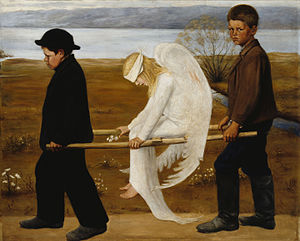 A francia szimbolizmus kialakulása a polgári társadalom fejlődésének nagyarányú kibontakozásával függ össze. A XIX. század közepén megváltozott az életmód, átalakult a kultúra. Egyre nagyobb méreteket öltött az urbanizáció (városiasodás), s ezzel párhuzamosan nemcsak az életkörülmények javultak, hanem nőtt a magány, az emberi élet céltalanságának tudata is. A szimbolizmus bizonyos értelemben reakció a polgári társadalom sajátos pénzen, vagyonon alapuló logikájára. Az irányzat elnevezése a görög szümbolon (ismertetőjel, jelkép) és a latin symbolum (összevetni, összeilleszteni) szóból ered. A már az ókorban kialakult kifejezés is utalt az elvont jelentéskörre, jelképi értelemre. A jelkép valamilyen gondolati tartalom, elvont eszme, fogalom érzékletes képpel való kifejezése, helyettesítése.Maga a szimbolizmus kifejezés arra az alapvető világlátásra és alkotói módszerre utal, hogy a költő az ember és világ bonyolultságát nagy erejű, többértelmű, összetett képek sorozatában vagy még inkább rendszerében ragadja meg és ábrázolja. A képek egész életműveken keresztül állandóan bővülő, árnyalódó, sokértelmű rendszere teszi lehetővé, hogy a költészet korábban nem ismert újságként térképezze fel ember és ember, ember és világ kapcsolatát.+ tankönyv 26. oldal„Templom a természet: élő oszlopaiidönkint szavakat mormolnak összesúgva;Jelképek erdején át visz az ember útjas a vendéget szemük barátként figyeli.Ahogy a távoli visszhangok egyberingnakvalami titkos és mély egység tengerén,mely, mint az éjszaka, oly nagy, és mint a fény,egymásba csendül a szín és a hang s az illat.” IMPRESSZIONIZMUSkép: tankönyv 33. oldal Monet: A párizsi Szent Lázár pályaudvarAz impresszionizmus a modern művészet első jelentős forradalma volt, amely magát az érzéki benyomást, az impressziót rögzítette. Az impresszionisták elsősorban a fény festői voltak, az adott dolgokat úgy ábrázolták, ahogyan adott pillanatban látták, ez az élmény vezette az ecsetjüket. A fény felbontja a színeket, a levegő rezgése elmossa a szilárd körvonalakat, a felületen reflex-hatások vibrálnak. A kritika és a közönség gúnyolódása ellenére szilárdan kitartottak ezen elvek mellett.Ebből a látásmódból következett a sajátos impresszionista festéstechnika: a vásznon apró, tiszta színfoltokat raktak egymás mellé, amelyek megfelelő távolságból nézve optikailag keverednek, és a szemlélőben kiváltják a megfelelő szín-benyomást. A feketét elhagyják, vagy a minimálisra csökkentik. A szobrászatban az impresszionizmus a felfokozott kifejező erőben, a felszín mozgalmas fény-árnyék játékában jelenik meg. Igazán impresszionista szobrásznak szinte csak Rodint tekinthetjük. Nála hiányzik a szilárd szerkezeti váz, a tulajdonképpeni szigorú kompozíció, gyakran rögzíti a mozgást, a hirtelen mozdulatot, a pillanatszerűt, a lebbenőt.Az irodalomban eszközei között ott találhatóak a színes, varázslatos képek, a metafora, a szinesztézia, amely a megszemélyesítést és a különböző érzéki benyomásokat olvasztja össze. Szívesen élnek zenei hatásokkal: hangutánzó szavak használatával, formai és rímelési bravúrokkal. A színek, árnyalatok, képzetek használatában az impresszionista festészet hatását vehetjük észre.A költők, írók a lényegből a jelenséget emelik ki, mert hitük szerint, ha a jelenséget a megfelelő pillanatban ragadják meg, a valóság lényegéig jutnak. Ezért költészetük állandó kísérletezés a pillanat megragadása érdekében. A közlés alapja egy emlékező magatartás, a hangulat, a benyomás, a cselekvés emlékképként idéződik fel.Szurok Á! hó É:! rőt I! zöld U! kék O! - csak egyszer
Lehessek titkotok mind elbeszélni bátor!
Á! - szőrös öv, mely a setét legyek faráról
Csillog, ha némi vad bűzt belepnek lomha testtel!Á! árnyak öble! É! hűs párák, tiszta sátor,
Halk hóvirág, királyi hermelín, jégtűs gleccser!
I! bíborok, kihányt vér, kacagógörcs a keccsel
Vonagló női ajkon, ha düh rándítja s mámor!Ú! - az isteni tenger nyúgodt, gyürűző tánca,
Nyájjal hintett fenyér csöndje, tudósok ránca
A békés homlokon, mit alchimia tép föl, -Ó!: - szörnyü harsonák, mik ítéletre zengnek,
És Csönd, melyben világok és angyalok kerengnek,
Oméga! - viola sugár az Ő szeméből!SZECESSZIÓA szecesszió kivonulást, elkülönülést jelent, utalva arra, hogy 1897-ben Bécsben negyvenkilenc művész kivonult a városi művészeti központból, hogy új művészetet teremtsen. A századforduló jellegzetes képző- és iparművészeti, valamint irodalmi irányzata.A szépirodalmi szecesszióban elsőrendű szerep jut az szépségnek, az események és cselekmények részletekbe menő ábrázolásával szemben. Az irodalmi műveket nagyvonalú, laza szerkesztés, bővített mondatok, jelzőhalmozás, allegóriák, hangulati túlfűtöttség, finomság jellemzi. "Beléptek a fehér szobába, ahol egy karosszékben álmodott egy fehér lélek ...A nagy szoba mindenfelé - de mind fehér alapszínű - függönyök és mozgatható falak segedelmével búvóhelyekre, fülkékre, … - és oly tiszta - nyugvóhelyekre volt osztva. Az egyik sarokban fehér faráccsal körülvett szép kert ... Fehér viola nyílott benne ... A szoba bágyadt, ragyogó, szomorú és diadalmas fehérségében a selymek, régi és új szövetek, az aranyozott fehér bútorok, állatszőrök, csipkék és virágok egy alapszínében az asszony volt a legfehérebb."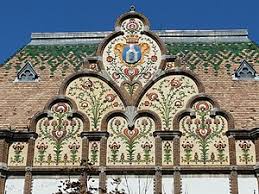 + tankönyv 9. oldal   REALIZMUS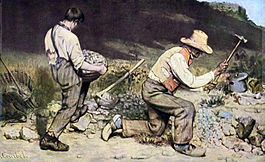 A realizmus a pillanatnyi jelenségekkel, a felszín tünékenységével szemben a valóság lényeges elemeit hangsúlyozza. A lényegi összefüggések sűrített kidomborítása céljából elkerüli a véletlenszerű elemeket, és mondanivalóját tömöríti. A tájfestésben részletmentesen, összefogottan, nagy egységekben adja vissza az eléje táruló valóságot, és gondja van a belső lényeg érzékeltetésére is.A realista ábrázolás elfordult a romantikától. A hősi, kalandos témákat felváltotta a mindennapi élet pontos, érzelemmentes bemutatása. Egyszerű emberek, kőtörők, parasztok, kétkezi munkások jelennek meg, mint társadalmi osztályuk jellegzetes képviselői. Az ábrázolásmód a természethez hű kifejezésformákat, a valóság pontos ábrázolását honosította meg.A realizmus alapvető sajátossága, hogy nem bírál, csak megmutat.További jellegzetessége, hogy a valóság bemutatásához az egyik legegyszerűbb eszközt, a hosszas, részletező leírásokat választja. Minden apró részletet nagy műgonddal részletez. Cselekményvezetése egyenes vonalú, a romantikából ismert epizódok, mellékszálak kimaradnak a realizmusból. „Hősei” hétköznapi emberek, hétköznapi tulajdonságokkal bíró típusok. A cselekmények izgalma helyett a főhős lelkét ábrázolja Egyházközségünkben szép számmal akadnak hölgyek által alapított jótékonysági egyesületek. Télen, az átázott lábbelik és a folytonos meghűlések időszakában a hölgyek levesosztó Egyesülete, a hölgyek Szénosztó Egyesülete és a hölgyek Takaróosztó Egyesülete siet segítségünkre; nyáron, amikor a csonthéjas gyümölcsök csikarják hasunkat, szenvedésünket a hölgyek házipatikája és a hölgyek Beteglátogató Bizottsága enyhíti; egész évben számíthatunk a hölgyek Gyermekeket Vizsgáztató Egyesületére, a hölgyek Biblia és Imakönyvterjesztő Egyesületére, valamint a hölgyek havonta Gyermekágyneműt kölcsönző Egyesületére. Ezek közül az utóbbi kettő tagadhatatlanul a legfontosabb; azt ugyan nem mi döntjük el, hogy hasznosabbak-e a többi egyesületnél, viszont bátran és ünnepélyesen kijelenthetjük, hogy ezek nagyobb kavarodást és felfordulást okoznak, mint az összes többi együttvéve…          A Nyugat című folyóiratAz 1908 és 1941 között kiadott Nyugat szerkesztőségében azok léptek fel, akik már évek óta a magyar irodalom megújítását kívánták. Főszerkesztőként Ignotus (eredeti neve: Veigelsberg Hugó ) jegyezte a folyóiratot. A lap valódi irányítója Osvát Ernő lett. Fenyő Miksa pedig elsősorban a pénzügyi háttérről gondoskodott. Hatvany Lajos (1880–1961) regényíró és kritikus, az egyik leggazdagabb iparbáró fia, anyagi felelősséget vállalt a Nyugatért.A Nyugat az első pillanattól kezdve a támadások kereszttüzébe került. A hagyományos irodalomeszmény elutasítása, az új művészeti irányok és a nálunk ismeretlen kultúrák befogadása, a megnyilatkozó modern nemzetszemlélet a lap ellen fordította a nép-nemzeti  gondolkodásúakat, de még a korábbi miniszterelnököt, Tisza Istvánt is. Célja a magyar irodalom nyugati szintre emelése volt, így szembefordult a félfeudális ország Petőfi utánzásába süllyedt irodalmával. A Nyugat alkotói nem osztották a nép-nemzeti irány esztétikai felfogását. Kosztolányi elhárította a nemzeti kérdés fontosságát az irodalomban: úgy vélte, „a költőn ne legyen nemzeti ruha”, a költészet ne avassa tárggyá a nemzet sorsát. Elvetették a művészet társadalmi hasznosságának elvét. A művészet szerintük az emberrel, a költővel kell foglalkozzon. Az egyén önállóságát tartották fontosnak. A költészet igazi birodalmának a szépséget vallották. Úgy gondolták, ki kell tágítani a művészet határait, a maguk ízlése és gondolkozása szerint akartak új irodalmat teremteni.     A Nyugat 1. számának címlapja                                              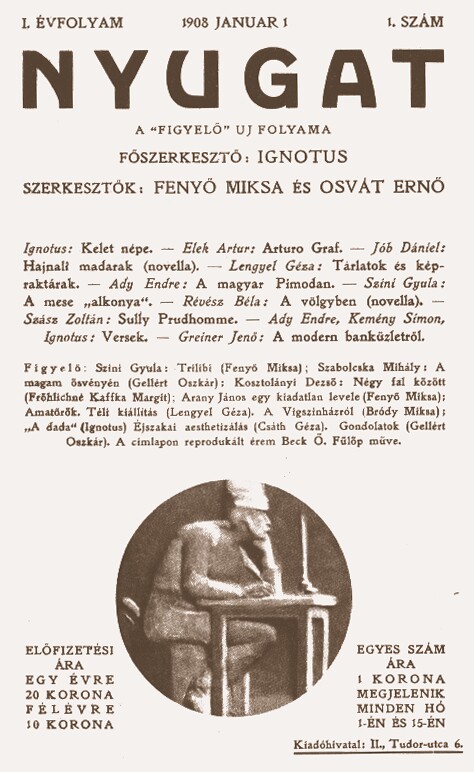 Kiegészítendő gondolattérkép: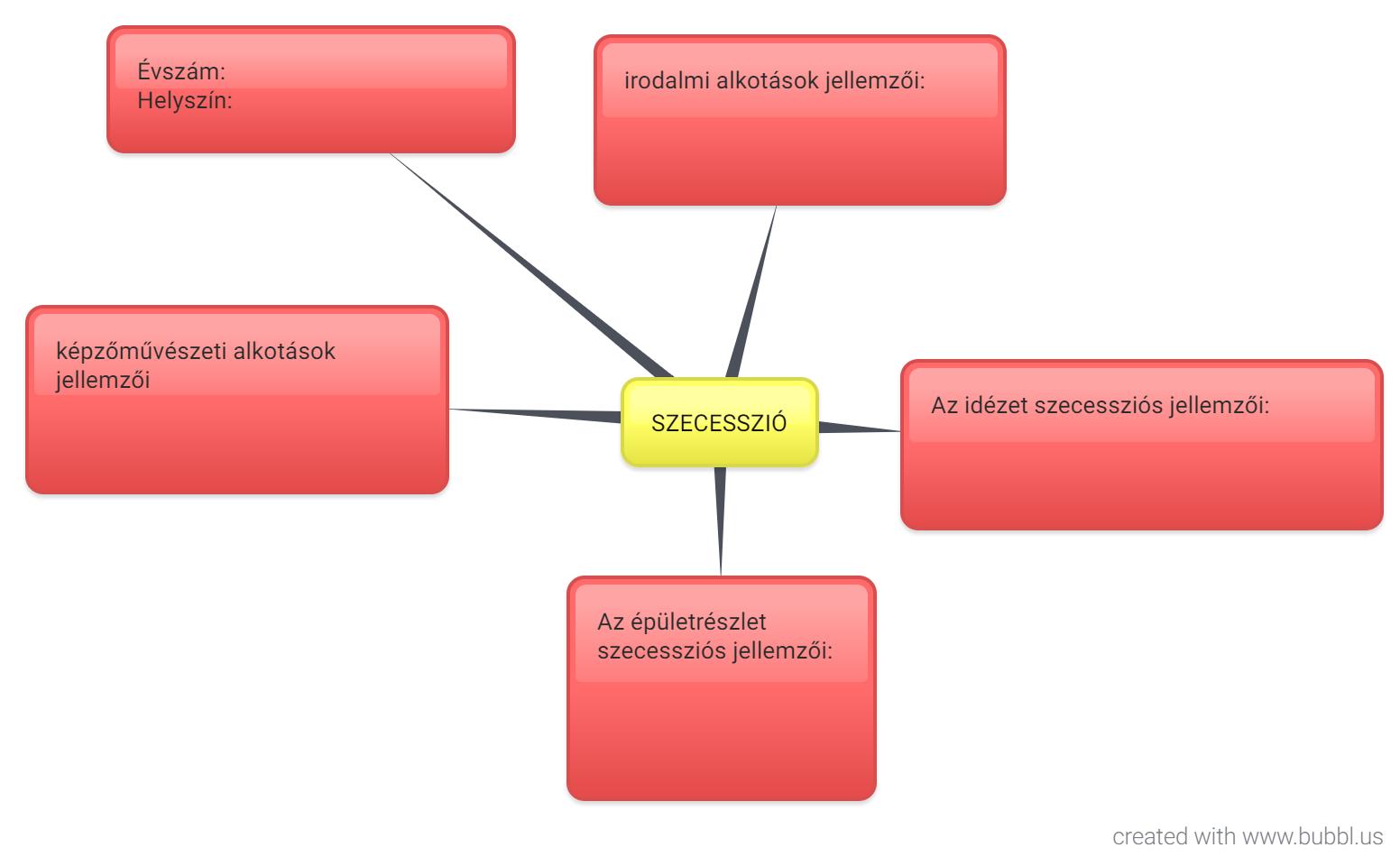 A dokumentum készítőjének neve:Merczel MónikaMűveltségi területMagyar nyelv és irodalomTantárgyirodalomOsztály/ csoport8. osztályTéma/ modul/ tematikus egységKlasszikus modernségAz óra témájaA XIX.-XX. fordulójának művészeti stílusainak feldolgozásaAz óra cél- és feladatrendszere, típusaA témakörrel kapcsolatos ismeretek bővítése mellett a szövegértés fejlesztése, az önálló ismeretszerzés képességének fejlesztése, együttműködési készség fejlesztése, kognitív képességek fejlesztéseTantárgyi kapcsolatoktörténelem, rajz és vizuális kultúraKereszttantervi kapcsolatokMellékletszövegek, gondolattérképTaneszközök tankönyv: Irodalom 8. Ofi 2012.  füzet, csomagolópapír, filctollak, tabletFelhasznált forrásokhttps://www.sulinet.hu/tovabbtan/felveteli/ttkuj/20het/magyar/irod20.htmlhttps://hu.wikipedia.org/wiki/Kateg%C3%B3ria:Klasszikus_moderns%C3%A9ghttps://hu.wikipedia.org/wiki/Nyugat_(foly%C3%B3irat)https://cultura.hu/kultura/charles-dickens-london-aranykora/https://tudasbazis.sulinet.hu/hu/magyar-nyelv-es-irodalom/magyar-nyelv/magyar-nyelv/a-korstilusok/szimbolizmus-impresszionizmus-szecessziohttp://www.sgyak.u-szeged.hu/tanar/nyemcsokne/lapok/cb_kapcsolatok.htmIdőAz óra meneteA pedagógus tevékenységeA tanulók tevékenységeMódszerekMunkaformákKapcsolódás az alprogramokhozTaneszközök1 p RáhangolódásSzerepek egyeztetése.Csoportba rendeződés, csoportonként DFHT-KIPFrontális munka.12 pFő rész(csoportmunka)Feladatok kiosztása.A csoportok munkájának segítése.A feladatok csoportonkénti megértése után, az óra anyagához igazodó feladatvégzés.Csoportmunka.történelem, rajz és vizuális kultúratankönyv, szövegek, füzet, csomagolópapír, filctollak15 p Fő rész(csoportok beszámolója)A beszámoló munkájának segítése.Értékelés.Egy gyermek a csoport közös munkája alapján beszámol az elvégzett feladatról.Frontális7pFő rész (egyéni feladatok)A gyerekek egyéni munkájának segítése: (igény szerint)A csoportmunká-ra épülő differenciált feladatok megoldása, egyénileg.Egyéni8 pFő rész (egyéni beszámolók)Az egyéni feladatok  meghallgatása. Értékelés.Egyéni feladatok megoldásai-nak ismertetése az osztállyal.Frontális, egyéniirodalom2 pÉrtékelésA tanulók csoportos, és egyéni munkájának értékelése. Egyes tanulók pozitív értékelése, munkájának kiemelése.A tanár értékelésének meghallgatása, belőle tanulság levonása.Frontális Az óra témája a klasszikus modernség korát jellemző művészeti stílusok megismerése, jellemzőinek összefogása. Ez az óra alapozza meg a Nyugat első nemzedékéhez tartozó művészek alkotásainak feldolgozását.           ROMANTIKA         REALIZMUSMóricz Zsigmond, íróBabits Mihály költő/íróJuhász Gyula, költőTóth Árpád, költőKosztolányi Dezső, költő/íróKarinthy Frigyes, író